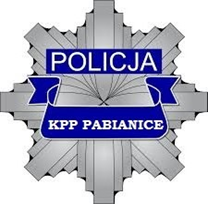 Regulamin konkursu „BEZPIECZNY POWRÓT DO SZKOŁY 2021”	Organizator:-Komenda Powiatowa Policji w PabianicachWspółorganizator:Starostwo Powiatowe  w PabianicachTermin konkursu 20.08.2021 roku – 30.09.2021 rokuTermin rozstrzygnięcia konkursu nastąpi do dnia 08.10.2021 roku.	Cel konkursu: - propagowanie i utrwalanie zasad bezpieczeństwa w ruchu drogowym, - propagowanie zasad bezpiecznego zachowania w związku z wystąpieniem choroby, epidemii,- propagowanie właściwych zachowań i postaw w kontaktach z osobami obcymi,- popularyzacja zainteresowań artystycznych i twórczych	Uczestnicy konkursu:- Do udziału w konkursie Komenda Powiatowa Policji w Pabianicach zaprasza uczniów klas I-III szkół podstawowych z terenu powiatu pabianickiego	Warunki uczestnictwa: -wykonanie przez ucznia jednej pracy w dowolnie wybranej technice – malarskiej, rysunkowej, graficznej, rzeźbiarskiej, fotograficznej, itp.- Prace wykonane na papierze powinny być nie mniejsze niż A3, a odbitki fotograficzne co najmniej A4,-zdjęcia wykonanych prac lub pliki należy przesłać pod adres e-mail: agnieszka.jachimek@pabianice.ld.policja.gov.pl,  do dnia 05 października 2021 roku,-do prac muszą być dołączone dokładne informacje na temat autora: imię i nazwisko, wiek, klasa oraz adres szkoły, nazwa konkursu, telefon kontaktowy opiekuna lub adres mailowy,-prace mogą być nadsyłane przez placówkę oświatową, jak również indywidualnie przez rodziców/opiekunów ucznia,-nadesłane prace przechodzą na własność organizatora,-nagrodzone prace mogą zostać opublikowane na stronie Komendy Powiatowej Policji w Pabianicach oraz podane do lokalnej prasy wraz z imieniem i nazwiskiem autora, nazwą szkoły, klasą,-laureaci zostaną powiadomieni telefonicznie lub drogą e-mailową o werdykcie jury oraz o wręczeniu nagród,-nadesłanie prac oznacza akceptację warunków konkursu i jego regulaminu, -prace nadesłane na konkurs muszą być pracami własnymi, nigdzie wcześniej niepublikowanymi	Komisja oceniająca:-do oceny prac zostanie powołana przez organizatora komisja konkursowa, która oceni nadesłane prace i podejmie decyzje o przyznaniu poszczególnych nagród i wyróżnień,-o wyborze najlepszych prac decyduje zgodność z tematem, estetyka wykonania oraz pomysłowość,- prace niespełniające zasad uczestnictwa nie będą podlegały ocenie końcowej,- decyzje komisji konkursowej są ostateczne,- lista laureatów zostanie opublikowana w dniu 08.10.2021 roku na stronie internetowej KPP Pabianice: http://www.pabianice.policja.gov.pl/- o terminie i miejscu rozdania nagród laureaci zostaną poinformowani telefonicznie,- przewidziane są atrakcyjne nagrodyNagrody Przewidziano nagrody za I,II,III miejsce.Fundatorem nagród jest Starostwo  Powiatowe w Pabianicach. Dyplomy zapewnia Komenda Powiatowa Policji w Pabianicach.Każdy uczestnik ma obowiązek złożyć oświadczenie o wyrażeniu zgody na publikację wizerunku: ( załącznik 1).Udział w konkursie jest równoznaczny z wyrażeniem, przez osoby uczestniczące (ich przedstawicieli), zgody na przetwarzanie przez organizatora ich danych osobowych na potrzeby Konkursu, zgodnie z ustawą z dnia 29 sierpnia 1997 r. o ochronie danych osobowych (tekst jednolity: Dz. U. z 2016 roku, poz. 23). Ponadto udział w konkursie jest jednoznaczny z nieodpłatnym udzieleniem praw autorskich na wykorzystanie prac w celach profilaktycznych przez Komendę Powiatową Policji w Pabianicach.INFORMACJE DODATKOWE Wszelkie informacje dotyczące konkursu można uzyskać pod numerami telefonu :    47 84 24 351 lub 693 997 243.Aktualne informacje dotyczące konkursu dostępne są na stronie internetowej http://pabianice.policja.gov.pl/ SERDECZNIE ZAPRASZAMY UCZNIÓW DO UDZIAŁU W KONKURSIE!!! CZEKAJĄ ATRAKCYJNE NAGRODY!!! Organizatorzy Konkursu Załącznik numer I .........................................................................................Miejscowość, dataWyrażam zgodę na udział mojego dzieckaimię:		…………….…………………………………………………..……………… nazwisko:	..…………….........................................................……….…………………..szkoła oraz klasa….......................................................................................................………..w konkursie pt. „BEZPIECZNY POWRÓT DO SZKOŁY 2021” organizowanym przez Komendę Powiatową Policji w Pabianicach oraz Starostwo Powiatowe w Pabianicach.Rozumiem i w pełni akceptuję regulamin konkursu dostępny na stronie: http://www.pabianice.policja.gov.pl/  oraz w środkach masowego przekazu.Oświadczam, że wyrażam zgodę na przetwarzanie i wykorzystanie danych osobowych dla celów niniejszego konkursu zgodnie z art. 6 ustawy z dnia 29.08.97 r. o ochronie danych osobowych (Dz. U. Z 1997 r. Nr 133 poz. 883).………………………………………………(czytelny podpis opiekuna)………………………………………(podpis uczestnika)Zgoda na wykorzystanie wizerunku Zgodnie z art. 81 ust. 1 ustawy o prawie autorskim i prawach pokrewnych z dnia 4 lutego 1994 r. (tekst jednolity Dz.U. 2018 poz. 1191 z poźń. zm.) wyrażam zgodę na nieodpłatne wykorzystywanie zdjęć i nagrań zawierających mój wizerunek/wizerunek mojego dziecka (podopiecznego) zarejestrowany na potrzeby konkursu pn. „BEZPIECZNY POWRÓT DO SZKOŁY 2021”. Wyrażenie zgody jest jednoznaczne z tym, iż zdjęcia i nagrania mogą zostać umieszczone na stronie internetowej KPP Pabianice oraz w środkach masowego przekazu. Zezwolenie dotyczy fotografii i nagrania przedstawiającej zarówno w postaci całej sylwetki, jak i portretu, osobno lub w zestawieniu z wizerunkami innych osób. Oświadczam ponadto, że zgodę na rozpowszechnianie mojego wizerunku/wizerunku mojego dziecka wyrażam dobrowolnie. ……………………………………..                      (czytelny podpis opiekuna)							…………………………………..									(podpis uczestnika)Obowiązek informacyjny: Zgodnie z wymaganiami Rozporządzenia Parlamentu Europejskiego i Rady (UE) 2016/679 z dnia 27 kwietnia 2016 r. w sprawie ochrony osób fizycznych w związku z przetwarzaniem danych osobowych i w sprawie swobodnego przepływu takich danych oraz uchylenia dyrektywy 95/46/WE (ogólne rozporządzenie o ochronie danych) informuję Pana/Panią o tym, w jaki sposób Komendant Powiatowy Policji w Pabianicach przetwarza Pana/Pani dane osobowe:1.    Administratorem Danych Osobowych (ADO) jest Komendant Powiatowy Policji w Pabianicach z siedzibą przy ul. Żeromskiego 18 w Pabianicach, kod 95-200.2.    Inspektorem Ochrony Danych Osobowych (IOD) jest Łukasz Szczerbakowicz, e-mail: iod@ld.policja.gov.pl3.    Dane osobowe, zwane dalej „danymi”, przetwarzane są:a.    w celu wykonania obowiązku prawnego ciążącego na Administratorze a w szczególności w zakresie realizacji zadań pracodawcy, wykonywania zadań podmiotu administracji publicznej, realizacji zobowiązań na rzecz podmiotów uprawnionych do otrzymywania danych w ramach konkretnego postępowania prowadzonego na podstawie prawa Unii Europejskiej lub prawa krajowego, zapewnieni bezpieczeństwa przetwarzanych informacji. (podstawą przetwarzania jest art. 6 ust. 1 lit. c lub art. 9 ust. 2 lit. b, j RODO).
b.    W celu realizacji działań w interesie publicznym (podstawą przetwarzania jest art. 6 ust. 1 lit. e RODO)
c.    w celu ustalenia, obrony i dochodzenia roszczeń wynikających z zawieranych umów, zabezpieczenia bezpieczeństwa mienia organizacji oraz bezpieczeństwa zasobów pozostających w jego dyspozycji. (podstawą przetwarzania jest art. 6 ust. 1 lit. f lub art. 9 ust. 2 lit. f RODO)
d.    w celach związanych z realizacją Pana/Pani wniosków czy porozumień, ale  niewynikających z obowiązku prawnego Administratora, jeżeli wyraził(-a) Pan/Pani zgodę na przetwarzanie swoich danych. (podstawą przetwarzania jest wówczas art. 6 ust. 1 lit. a lub art. 9 ust. 2 lit. a RODO).
e.    w celu wykonania warunków zawartej umowy bądź porozumienia, jeżeli  jest Pan/Pani stroną takiej umowy zawartej z Komendantem Powiatowym Policji w Pabianicach bądź jego przedstawicielem prawnym. (podstawą przetwarzania jest art. 6 ust. 1 lit. b  RODO). W przypadkach kiedy podanie Pana/Pani danych jest dobrowolne, odmowa ich podania może uniemożliwić realizację Pana/Pani żądania bądź zawarcie umowy.4.    W związku z przetwarzaniem Pana/Pani danych osobowych, przysługuje Panu/Pani prawo do:a.    dostępu do treści danych, na podstawie art. 15 RODO z zastrzeżeniem, że udostępniane dane osobowe nie mogą ujawniać informacji niejawnych, ani naruszać tajemnic prawnie chronionych, do których zachowania zobowiązany jest  Komendant Powiatowy Policji w Pabianicach;
b.    sprostowania danych, na podstawie art. 16 RODO;
c.    usunięcia danych, na podstawie art. 17 RODO, w tym przetwarzanych na podstawie Pana/Pani zgody, gdy ich dalszego przetwarzania nie wymaga przepis prawa krajowego bądź prawa UE. W pozostałych przypadkach, w których Komendant Powiatowy Policji w Pabianicach przetwarza dane osobowe na podstawie przepisów prawa, dane mogą być usunięte po zakończeniu okresu archiwizacji;
d.    ograniczenia przetwarzania danych, na podstawie art. 18 RODO - jeżeli  kwestionuje Pan/Pani prawidłowość przetwarzanych danych, uważa, że są przetwarzane niezgodnie z prawem bądź sprzeciwia się ich przetwarzaniu ale nie zgadza się na ich usunięcie;
e.    wniesienia sprzeciwu wobec przetwarzanych danych, na podstawie art. 21 RODO, z zastrzeżeniem, że nie dotyczy to przypadków, w których Komendant Powiatowy Policji w Pabianicach posiada uprawnienie do przetwarzania danych na podstawie przepisów prawa.5.    Niezależnie od wymienionych praw, w przypadku, kiedy dane są przetwarzane w celu realizacji prawnie uzasadnionych interesów Komendanta Powiatowego Policji w Pabianicach, (czyli w sytuacji, kiedy przetwarza dane bez zgody osoby, nie wykonuje obowiązku prawnego, nie realizuje warunków zawartej umowy, ale podejmuje działania w celu zabezpieczenia interesów organizacji) -  przysługuje Panu/Pani prawo wniesienie sprzeciwu wobec takiego przetwarzania.6.    W przypadkach, w których przetwarzanie Pana/Pani danych odbywa się na podstawie art. 6 ust. 1 lit. a) RODO, tj. na podstawie Pana/Pani zgody na przetwarzanie danych osobowych, przysługuje Panu/Pani prawo do cofnięcia tej zgody w dowolnym momencie, bez wpływu na zgodność z prawem przetwarzania, którego dokonano na podstawie zgody przed jej cofnięciem.7.    W przypadku uznania, że przetwarzanie przez Komendanta Powiatowego Policji w Pabianicach Pana/Pani danych osobowych narusza przepisy RODO, przysługuje Panu/Pani prawo do wniesienia skargi do Prezesa Urzędu Ochrony Danych Osobowych.    8.    Komendant Powiatowy Policji w Pabianicach przekazuje dane osobowe jedynie organom uprawnionym do uzyskania takich informacji na podstawie obowiązującego prawa.9.    Pana/Pani dane osobowe będą przetwarzane w ramach dokumentacji prowadzonej w formie papierowej i elektronicznej na podstawie przepisów prawa dotyczących archiwizacji, przez okres niezbędny do realizacji celów przetwarzania, lecz nie krócej niż okres wskazany w przepisach o archiwizacji. Sposób kwalifikowania spraw oraz czas ich przechowywania  określa  Jednolity Rzeczowy Wykaz Akt Policji stanowiący załącznik do Zarządzenia nr 93 Ministra Spraw Wewnętrznych i Administracji z dnia 17 grudnia 2007 roku10.     Dane nie podlegają  zautomatyzowanemu podejmowaniu decyzji, w tym profilowaniu.